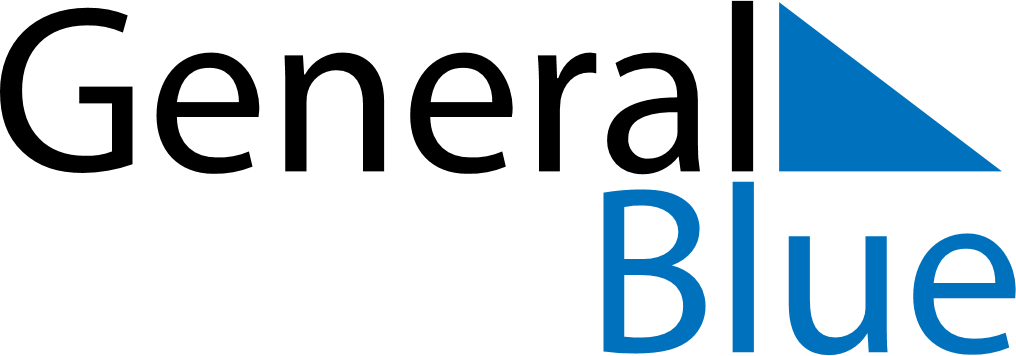 April 2028April 2028April 2028April 2028BrazilBrazilBrazilSundayMondayTuesdayWednesdayThursdayFridayFridaySaturday123456778910111213141415Good FridayGood Friday1617181920212122Easter SundayTiradentes’ DayTiradentes’ Day232425262728282930